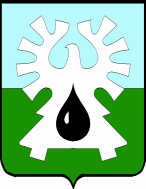 МУНИЦИПАЛЬНОЕ ОБРАЗОВАНИЕ ГОРОД УРАЙХАНТЫ-МАНСИЙСКИЙ АВТОНОМНЫЙ ОКРУГ - ЮГРАДУМА ГОРОДА УРАЙАППАРАТ ДУМЫЮРИДИЧЕСКИЙ ОТДЕЛот 08.09.2017 №27ПРАВОВОЕ ЗАКЛЮЧЕНИЕна проект решения Думы города Урай «О внесении изменений в устав города Урай»Рассмотрев проект решения Думы города Урай «О внесении изменений в устав города Урай» сообщаю следующее.Согласно пункту 1 части 10 статьи 35 Федерального закона от 06.10.2003 №131-ФЗ «Об общих принципах организации местного самоуправления в РФ», пункту 1 части 1 статьи 19 устава города Урай принятие устава муниципального образования находится в исключительной компетенции Думы города Урай. Решением Думы города Урай от 25 сентября 2008 №80 принят устав города Урай. Действует устав в редакции решений Думы города Урай от 04.04.2009 №18, от 08.10.2009 №88, от 08.10.2009 №89, от 25.02.2010 №12, от 25.03.2010 №19, от 30.06.2010 №54, от 06.10.2010 №80, от 06.10.2010 №81, от 26.058.2011 №31, от 22.09.2011 №71, от 25.01.2012 №1, от 27.09.2012 №88, от 28.02.2013 №13, от 25.04.2013 №20, от 20.06.2013 №37, от 26.09.2013 №54, от 20.02.2014 №2, от 22.05.2014 №25, от 25.09.2014 №42, от 25.12.2014 №75, от 30.04.2015 №38, от 24.09.2015 №81, от 24.09.2015 №82, от 28.04.2016 №24, от 27.10.2016 №13, от 27.10.2016 №14, от 27.10.2016 №15, от 24.11.2016 №24, от 23.03.2017 №11, от 26.06.2017 №39.Представленным проектом решения предлагается следующее.1. В перечень вопросов местного значения внести изменение, предусмотренное  Федеральным законом от 29.07.2017 №279-ФЗ «О внесении изменений в Федеральный закон «О теплоснабжении» и отдельные законодательные акты Российской Федерации по вопросам совершенствования системы отношений в сфере теплоснабжения». Изменение предусматривает дополнение общего вопросов местного значения  новым вопросом в данной сфере. 2. В перечень прав органов местного самоуправления на решение вопросов, не отнесенных к вопросам местного значения, внести изменение, предусмотренное  Федеральным законом от 26.07.2017 №202-ФЗ «О внесении изменений в Федеральный закон «Об общих принципах организации местного самоуправления в Российской Федерации» и статью 9.1 Федерального закона «О физической культуре и спорте в Российской Федерации». Изменение предусматривает дополнение общего перечня прав на решение вопросов, не отнесенных к вопросам местного значения, правом на оказание содействия развитию физической культуры и спорта инвалидов, лиц с ограниченными возможностями здоровья, адаптивной физической культуры и адаптивного спорта.3. В положения устава о досрочном прекращении полномочий главы города внести изменения, предусмотренные Федеральным законом от 18.07.2017 №171-ФЗ «О внесении изменений в Федеральный закон «Об общих принципах организации местного самоуправления в Российской Федерации». Изменениями урегулированы вопросы избрания следующего главы города в случае досрочного прекращения полномочий действующего, определяются соответствующие сроки.4. В положения устава о вступлении в силу муниципальных правовых актов внести изменения, предусмотренные Федеральным законом от 18.07.2017 №171-ФЗ «О внесении изменений в Федеральный закон «Об общих принципах организации местного самоуправления в Российской Федерации», определяющие особенности вступления в силу отдельных правовых актов.5. В положения устава о порядке внесения в него изменений и дополнений, внести изменения, предусмотренные Федеральным законом от 18.07.2017 №171-ФЗ «О внесении изменений в Федеральный закон «Об общих принципах организации местного самоуправления в Российской Федерации». Изменениями устанавливаются требования к оформлению муниципальных правовых актов, которыми изменяется устав, особенности вступления в силу отдельных изменений устава. В данные положения вносятся также технические правки в целях приведения отдельных норм в соответствие со статьей 44 Федерального закона от 06.10.2003 №131-ФЗ «Об общих принципах организации местного самоуправления в Российской Федерации».Принятие данного проекта решения входит в компетенцию Думы города.Внутренняя логика проекта решения соблюдена, противоречия между его нормами отсутствуют.Проект решения «О внесении изменений в устав города Урай» вместе с Порядком учета предложений по проекту и участия граждан в его обсуждении опубликованы в газете «Знамя» 18.08.2017 №92 (6703). Требования, установленные частью 4 статьи 44 Федерального закона от 06.10.2003 №131-ФЗ «Об общих принципах организации местного самоуправления в РФ», соблюдены.Публичные слушания по обсуждению проекта проведены 07.09.2017. Требования статьи 28 Федерального закона от 06.10.2003 №131-ФЗ «Об общих принципах организации местного самоуправления в РФ», статьи 12 устава города Урай, Порядка организации и проведения публичных слушаний в городе Урай, определенного решением Думы города Урай от 27.04.2017 №18, при организации и проведении публичных слушаний соблюдены. Предложений и замечаний по данному проекту  не поступало.Установленный порядок подготовки проекта решения соблюден.Проект решения действующему законодательству не противоречит, коррупциогенных  факторов не содержит.В целях соблюдения требований части 4 статьи 44 Федерального закона от 06.10.2003 №131-ФЗ «Об общих принципах организации местного самоуправления в Российской Федерации», части 1 статьи 46 устава города Урай принятие данного проекта Думой города Урай допустимо после 18.09.2017. Начальник                                                                                О.И. Гамузова628285, Ханты-Мансийский автономный округТюменской областиг. Урай, микрорайон 2, дом 60Тел. 33395, факс 33395Электронная почта: duma2@uraу.ru